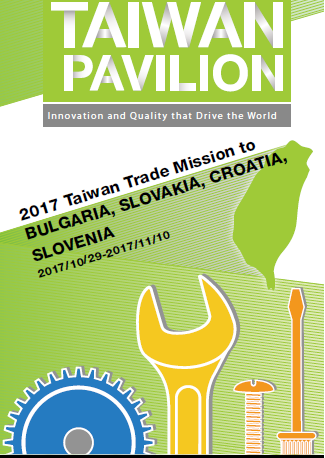 B2B srečanja s tajvanskimi podjetjiLjubljana, 8. november 2017SEZNAM TAJVANSKIH PODJETIJ (po abecednem redu, v angleškem jeziku)No.CompanyRepresentativeProductsAEDICE CO., LTD.Vincent Tsai, Sales Engineer ManagerPlastic Injection Molding machine, Plastic Injection MoldAMBITION WORLDWIDE CO.Karis Chang, Sales DirectorFitness & WellnessANSEN QUARTZ CO., LTD.Irene Wen, Section ManagerQuartz Crystal, OscillatorA-SONIC INTERNATIONAL CO., LTDErwin, CEOMotor, Bench grinder, Drilling machine, Hand tools, PVC HOSECHANG YUE INDUSTRIAL CORP.Chloe Su, SalesFood dehydrator, Chicken rotisserie, Steamer, Yogurt maker, Coffee roasterCHUN YU WORKS & CO., LTD.Arthur Wu, Sales ManagerFastenersCIU CO., LTD.Amanda Wu, Sales ManagerIndustrial inspection camera, Encrypted communication, RF detectorFSP TECHNOLOGY.INCArthur Chen, Product DirectorPSU, UPS, Adapter, Open frame, LEDHO YU TEXTILE CO., LTD.Charles Jwo, VP MarketingFabrics for Outdoor Apparel, Backpack, Luggage, Inflatable Life Jacket, Raft, Medical Inflatable Mattress, Transfer Sheet, SlingJAI YANG CO., LTD.Lonita Wang, General ManagerMetal turning parts, Auto parts, Motorcycle spare partsOMA LIGHTING CO., LTD.George Shen, Sales ManagerLED smart/connected street light, CMS platform, Gateway and control nodePACIFIC CYCLES INCGeorge Lin, PresidentBicyclesPATTA INTERNATIONAL LIMITED.Yu-Ning Huang, Sales RepresentativeScrews, Blind Rivets, Tools.REDSKY INTERNATIONAL CO., LTD.Lisa Chiang, Sales ManagerBicycle Parts & Accessories, Outdoor Accessories, Various CNC PartsROUND LIGHT INDUSTRY CO., LTD.Jason Lu, Sales RepresentativeHand tools and hardwareSKYLINE METALWORKS GROUP LIMITAmy Yeh, General ManagerCustom design parts, Blade and knives for outdoor and scuba-diving, Kevlar scissors, Fishing line scissors, Ceramic knivesSOLID GOLD HARDWARE CORPORATIONLouisa Liu, General ManagerBuilding Hardware, Locks, FastenersTRISCO TECHNOLOGY CORPORATIONEmily Chen, Sales ManagerAutomotive TestersUMC-UNITED MATALS CO.Kevin Lin, General ManagerShaft, High alloy product